1. feladat:  Mit rajzol (16 pont)Mit rajzolnak az alábbi programok?ismétlés 4 [előre 10 jobbra 90 előre 5 balra 90 előre 5 jobbra 90]ismétlés 4 [ismétlés 4 [hátra 5 jobbra 90] előre 5 jobbra 90]ismétlés 4 [előre 10 jobbra 90 előre 5 balra 90 hátra 5 jobbra 90]ismétlés 4 [ismétlés 4 [hátra 5 balra 90] előre 5 jobbra 90]2. feladat: Párosítás (14 pont)A következő ábrákat az alábbi eljárás rajzolta. Párosítsd össze a paraméterezést és az ábrákat!tanuld valami2 :n :m :h
 ismétlés :n [ismétlés :m-1 [balra 360/:m előre :h]
              tollatfel balra 360/:m előre :h 
              jobbra 360/:n előre :h tollatle]
vége1. :n=8 :m=32. :n=3 :m=83. :n=4 :m=84. :n=6 :m=65. :n=4 :m=36. :n=3 :m=47. :n=6 :m=83.feladat: A farkas és a 3 kismalac (25 pont)A farkas meglepte a mezőn a három kismalacot. A kismalacok menekülőre fogták és hazaszaladtak. Rajzold be a malackák által megtett utat. Ha leírásban „E betüt látunk, akkor egy négyzetet haladunk előre. (A malackák kezdetben előre néznek, a papír teteje felé.) A leírásban „B vagy „J betű van, akkor a malacka balra vagy jobbra fordul 90 fokkal! Elérhető összpontszám: 55 pont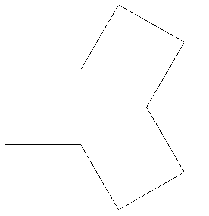 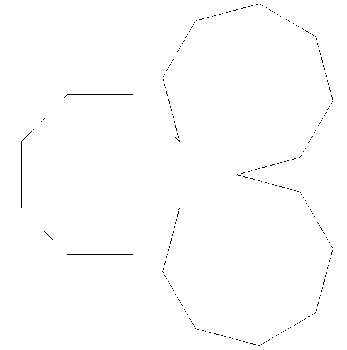 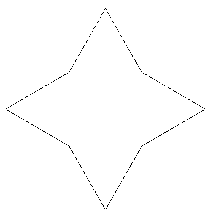 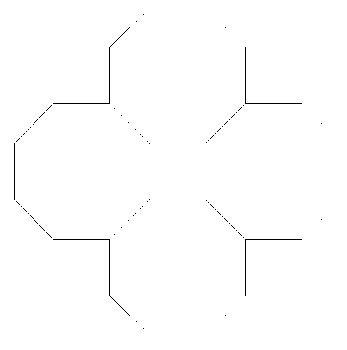 ABCD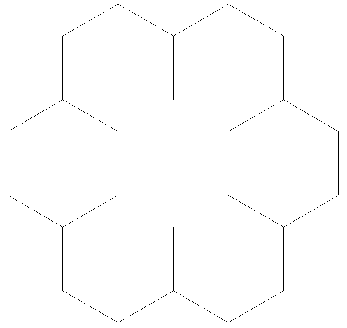 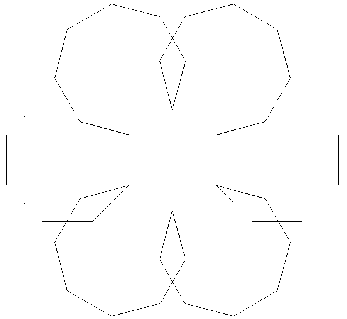 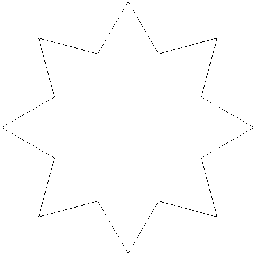 EFGÚtvonal:EEB EJE EJE EBE BEJ EBE JEJ EEE JEB EBE JEB EBE EEE JEEE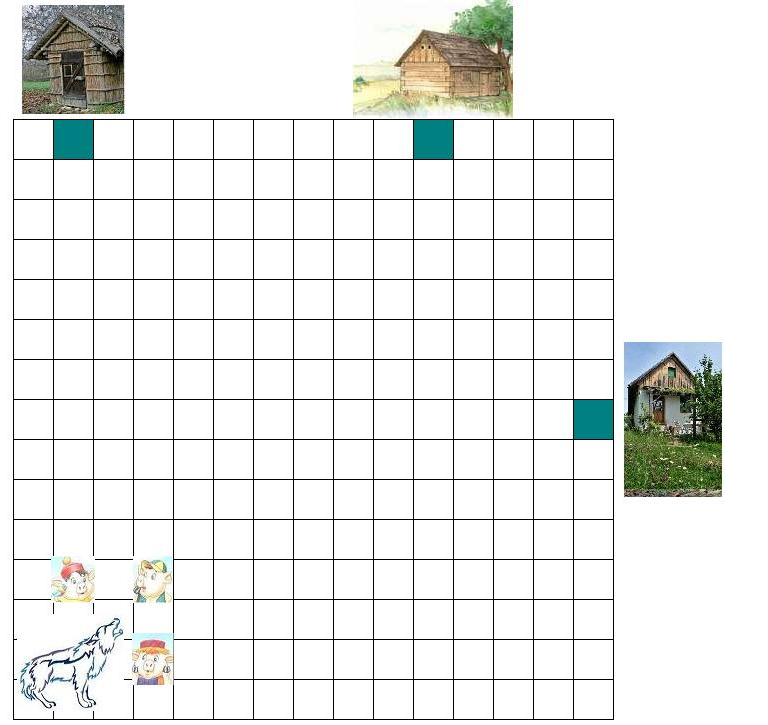 Útvonal:EJE EEE BEE EJE BEE JEJ EEE BEB JEE EBE JEÚtvonal:JEE BEB EJE EEE EJE EBE BEJ EJE BEE JEB EJE EBE EJE